пятой сессии Заринского районного Совета народных депутатов2.Об исполнении бюджета муниципального образования Заринский район Алтайского края за 2022 год3. Об отчете первого заместителя главы Администрации района о деятельности главы Заринского района Алтайского края и деятельности Администрации Заринского района Алтайского края за 2022 год4. Об отчете о деятельности контрольно - счетной палаты Заринского района за 2022 год5. Об отчете председателя Заринского районного Совета народных депутатов за 2022 год.6. Об утверждении Порядка проведения конкурса по отбору кандидатур на должность главы муниципального образования Заринский район7. Об утверждении Стратегии социально-экономического развития муниципального образования Заринский район Алтайского края до 2035 года8. Об утверждении базовой ставки платы за установку и эксплуатацию рекламной конструкции и утверждении Порядка расчета годового размера платы по договору на установку и эксплуатацию рекламной конструкции на территории муниципального образования Заринский район Алтайского края и определения минимальной начальной цены за право заключения договора на установку и эксплуатацию рекламной конструкции при проведении аукциона в электронной форме9. О принятии в собственность муниципального образования Заринский район Алтайского края с включением в казну имущества, переданного муниципальным образованием Верх-Камышенский сельсовет Заринского района Алтайского края10. О передаче муниципального имущества Заринского района Алтайского края в собственность муниципального образования Верх-Камышенский сельсовет Заринского района Алтайского края11. О передаче муниципального имущества Заринского района Алтайского края в собственность муниципального образования Голухинский сельсовет Заринского района Алтайского края12. О передаче муниципального имущества Заринского района Алтайского края в государственную собственность Алтайского краяПорядок работы пятой сессии районногоСовета народных депутатов1. Время для выступлений по повестке дня сессии – не более 20 минут (ст. 23 Регламента Заринского районного Совета народных депутатов).2. Время для докладов – согласно повестки дня сессии.3. Выступления в прениях – до 10 минут, для повторных выступлений в прениях – до 3 минут.4. Сессию провести без перерыва.5. Для справок в конце сессии – 5 минут (ст. 23 Регламента Заринского районного Совета народных депутатов).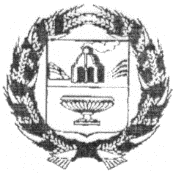 ЗАРИНСКИЙ РАЙОННЫЙ СОВЕТ НАРОДНЫХ ДЕПУТАТОВАЛТАЙСКОГО КРАЯ11.04.2023								                  №  10г.ЗаринскВ соответствии со статьёй 15 Регламента Заринского районного Совета народных депутатов, районный Совет народных депутатов	 Р Е Ш И Л:	1. Утвердить повестку дня и порядок работы пятой сессии районного Совета народных депутатов (прилагается).Председатель Заринского районного Совета народных депутатов					 Л.С.Турубанова        П О В Е С Т К А  Д Н Я11 апреля2023 года10.00 часовг. ЗаринскБольшой зал Администрации района1.Утверждение повестки дня и регламента сессии.1.Утверждение повестки дня и регламента сессии.минуты Докладывает:Стерлядев Юрий Иванович председатель комитета по финансам, налоговой и кредитной политикеДоклад – 20 минутНа вопрос 2 минутыДокладывает:Полякова Светлана ЕрмолаевнаПервый заместитель главы Администрации районаДоклад – 30 минутНа вопрос 5 минутДокладывает:Минина Александра Васильевнапредседатель Контрольно-счетной палатыДоклад – 7 минутНа вопрос 2 минутыДокладывает:Турубанова Лариса Семеновна председатель Заринского районного Совета народных депутатовДоклад – 5 минутНа вопрос 2 минутыДокладывает:Горлова Анастасия Сергеевна Управляющий делами Администрации районаДоклад – 3 минутыНа вопрос 2 минутыДокладывает:Габова Тамара СергеевнаЗаместитель председателя комитета Администрации района по экономикеДоклад – 3 минутыНа вопрос 2 минутыДокладывает:Санкина Людмила ВикторовнаНачальник отдела по управлению имуществом и земельным отношениям Администрации района Доклад – 3 минутыНа вопрос 2 минутыДокладывает:Санкина Людмила ВикторовнаНачальник отдела по управлению имуществом и земельным отношениям Администрации района Доклад – 2 минутыНа вопрос 2 минутыДокладывает:Санкина Людмила ВикторовнаНачальник отдела по управлению имуществом и земельным отношениям Администрации района Доклад – 2 минутыНа вопрос 2 минутыДокладывает:Санкина Людмила ВикторовнаНачальник отдела по управлению имуществом и земельным отношениям Администрации района Доклад – 2 минутыНа вопрос 2 минутыДокладывает:Санкина Людмила ВикторовнаНачальник отдела по управлению имуществом и земельным отношениям Администрации района Доклад – 2 минутыНа вопрос 2 минуты